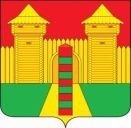 АДМИНИСТРАЦИЯ ПОНЯТОВСКОГО СЕЛЬСКОГО ПОСЕЛЕНИЯШУМЯЧСКОГО РАЙОНА СМОЛЕНСКОЙ ОБЛАСТИПОСТАНОВЛЕНИЕот  02 октября  2023 года                                                       № 52ст. ПонятовкаО мерах      по     обеспечению        пожарной   безопасности  на    территории Понятовского   сельского    поселения    Шумячского  района   Смоленской области в осенне-зимний период    2023/24 гг. На основании Федерального закона  «О пожарной безопасности», в целях усиления мер пожарной безопасности и своевременной подготовки к осеннее –зимнему периоду 2023/2024гг. объектов различных форм собственности, расположенных на территории Понятовского сельского поселения  Шумячского района Смоленской области,Администрация Понятовского сельского поселения Шумячского района Смоленской области    ПОСТАНОВЛЯЕТ:1. Утвердить план мероприятий по предупреждению пожаров в осенне-зимний период 2023/2023 гг.  на территории Понятовского сельского поселения Шумячского района Смоленской области (приложение № 1).2. Утвердить форму Памятку для населения: «О мерах пожарной безопасности в осенне-зимний период 2023/2024гг.  (приложение № 2).3. Организовать информирование населения о мерах пожарной безопасности в осенне-зимний пожароопасный период 2023/2024гг. и действиям при угрозе и возникновении чрезвычайных ситуаций, связанных с пожарами посредством распространения памятки для населения и проведения сходов граждан.4. Рекомендовать руководителям предприятий, организаций и учреждений, расположенным на территории Понятовского сельского поселения Шумячского района Смоленской области:- подготовить правовые акты об усилении противопожарной защиты объектов с принятием конкретных планов неотложных противопожарных мероприятий, установить контроль за их исполнением;- проверить исправность имеющихся пожарных гидрантов и водоемов, обеспечить соответствующие нормативным требованиям подъезды к ним.5. Обнародовать настоящее постановление в установленном порядке.6. Контроль за исполнением  настоящего постановления оставляю за собой.7. Настоящее постановление вступает в силу со дня его подписания.Глава муниципального образованияПонятовского сельского поселенияШумячского района Смоленской области                               Н.Б. Бондарева                                     План        мероприятий по предупреждению пожаров в осенне- зимний период  2023/2024 годов на территории Понятовского сельского поселения Шумячского района                                                Смоленской областиПамятка для населения:«О мерах пожарной безопасности в осенне-зимний период»  С наступлением холодов возрастает вероятность возникновения пожара в жилых домах, что связано с частой эксплуатацией электрических и отопительных приборов. 
  Администрация Понятовского сельского поселения Шумячского района Смоленской области, просит жителей выполнить следующие профилактические мероприятия: 
- выполните ремонт электропроводки, неисправных выключателей, розеток; 
- содержите отопительные электрические приборы, плиты в исправном состоянии подальше от штор и мебели на не сгораемых подставках; 
 - не допускайте включение в одну сеть электроприборов повышенной мощности, это приводит к перегрузке в электросети; 
- не применяйте самодельные электронагревательные приборы;- перед уходом из дома убедитесь, что газовое и электрическое оборудование выключено;- не применяйте в качестве аппаратов защиты в электрической сети некалиброванные плавкие вставки – « жучки»;- не производите сушку белья над электронагревательными и газовыми приборами; - своевременно ремонтируйте отопительные печи; - очистите дымоходы от сажи; 
- заделайте трещины в кладке печи и дымовой трубе песчано-глиняным раствором, оштукатурьте и побелите; 
 - на полу перед топочной дверкой прибейте металлический лист размером 50x70 см; 
- не допускайте перекала отопительной печи; 
 - исключите растопку печи легковоспламеняющимися жидкостями; 
- будьте внимательны к детям, не оставляйте малышей без присмотра; 
 - курите в строго отведенных местах. Помните, что курение в постели, особенно в нетрезвом виде, часто является причиной пожара.Но если возгорание произошло, то в первую очередь вызовите пожарную охрану по телефону « 01» или позвоните в Единую службу спасения по телефону 112, четко сообщив адрес, что горит, и после этого самостоятельно приступайте к тушению пожара подручными средствами.Приложение №1УТВЕРЖДЕН:Постановлением   Администрации Понятовского сельского поселения Шумячского     района Смоленской областиот  02.10.2023г.     № 52№ п/пНаименование мероприятиясрок проведенияответственные123411.разработка планов противопожарных мероприятий по подготовке предприятий и организаций к работе к осенне-зимний период 2023/24гг.до 20.10.2023г.Жарынская Н.И., руководители предприятий, организаций(по согласованию)22.организация работ по очистке прилегающей к жилым помещениям и сельскохозяйственных предприятий, крестьянских и фермерских хозяйств от пала сухой травы, отхода мусора и других горючих материаловдо   20.10.2023г.комиссия по КЧС и ОПБ по поселению, руководители предприятий и организаций (по согласованию)33. содержание в исправном состоянии дорог, проездов и проходов к зданиям, а также подступов к пожарному инвентарюпостоянноГлава муниципального образования, руководители предприятий и организаций(по согласованию)44.Изготовление памяток, листовок и т.п. на противопожарную тематикув течение всего периодакомиссия по КЧС и ОПБ по поселению55.организация и проведение на подведомственной территории месячник пожарной безопасностис 15.10.2023 г. до 15.11.2023 г.комиссия по КЧС и ОПБ по поселению и руководители предприятий и организаций (по согласованию)66.проведение совещания с руководителями организаций и предприятий по вопросу готовности объектов жизнеобеспечения, объектов с массовым пребыванием людей, систем отопления и электроснабжения к работе в осенне-зимний период 2023/24гг.     20.10.2023г.комиссия по КЧС и ОПБ по поселению и руководители предприятий и организаций (по согласованию)77.Производить очистку от снега подъездов к пожарным гидрантам и пожарным водоёмамв дни выпадения снегаГлава муниципального образования руководители предприятий и организаций(по согласованию)Приложение  №2УТВЕРЖДЕНА:Постановлением    Администрации Понятовского  сельского поселенияШумячского   района    Смоленской областиот 02.10.2023г.  №  52